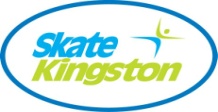 Guest Skating EnvelopePlease give completed guest skating envelope with payment to Director of Skating on session prior to stepping on the ice and also sign in as a Guest Skater on clipboard.INVISTA Centre - 1350 Gardiners Rd, KINGSTON ON K7P 0E5613-544-4442 ext 1892  www.skatekingston.comDate: ______________________________________Skater’s Name: _______________________________Skate Canada #:_____________________________Home Club: ________________________________Coach:  ____________________________________  Please circle session skated with Skate Kingston:SPRING All Clubs:   Adult $30      B/C $35      D $40SUMMER All Clubs:  (AB) or (B) Open $35    (CD)   $45       FALL/WINTER – SK Home Club Members: Senior                $35                  Junior                  $25   Intermediate       $30                 Adult Session      $25Dance Partnering (20 min)    $10	FALL/WINTER – Non SK Home Club Members:    Senior                 $40                 Junior                   $30                 Intermediate        $35                Adult Session       $30             Dance Partnering (20 min)    $15Release:  In consideration of the benefits or potential benefits to me/us, the undersigned skater or his/her parents/guardians hereby agree to hold and save harmless Skate Kingston or any facility used by the aforementioned organization/clubs from any claims for injuries, damage, or loss of any kind whatsoever, however, or whatever caused and the aforesaid jointly and severally are all hereby accordingly released by the undersigned from all such claims. The undersigned also agrees to abide by all rules of Skate Kingston and all Skate Canada rules in effect from time to time. Photographs taken during this time period may be used for promotion purposes for Skate Kingston?Yes	No	Signature: _____________________________Parent / Guardian if skater under 18 years old                                                                           Revised Apr 2015